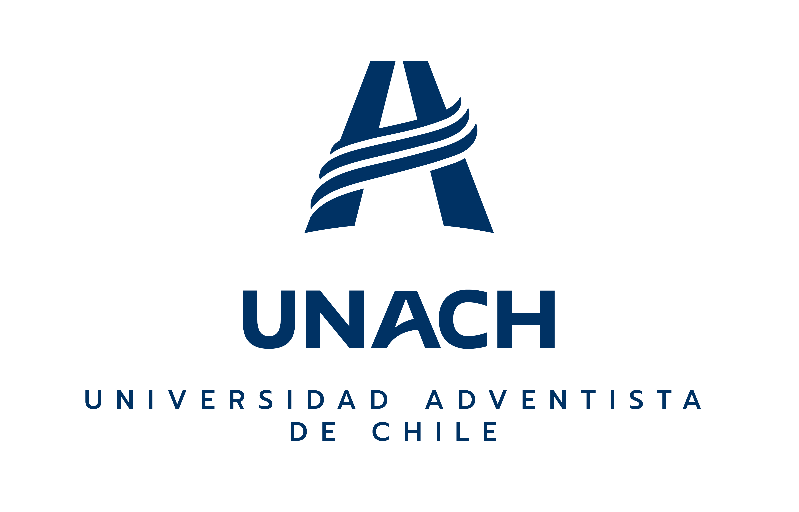 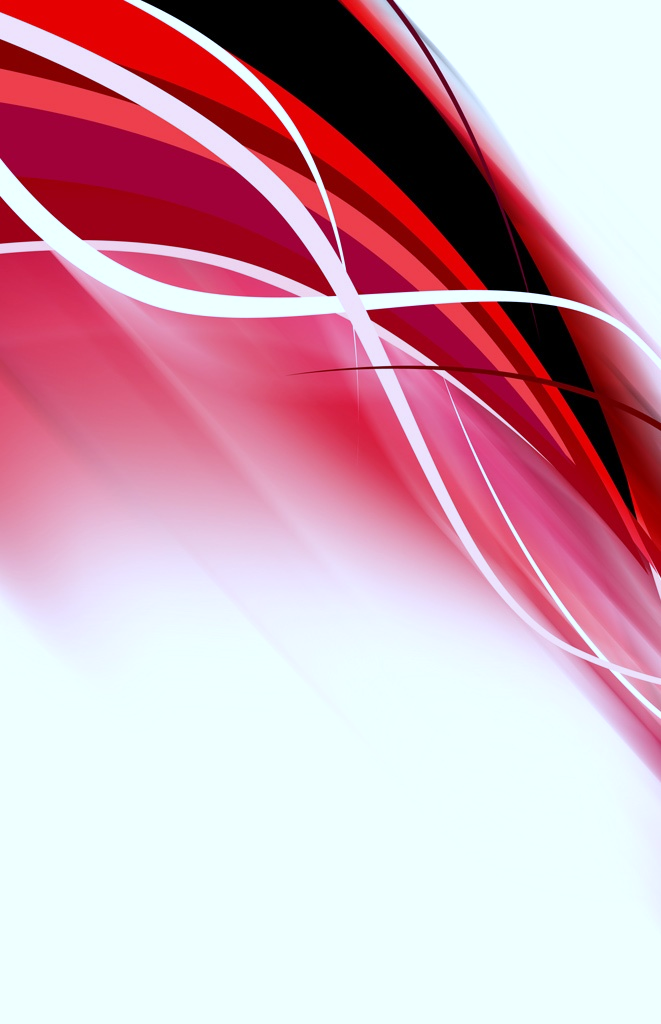 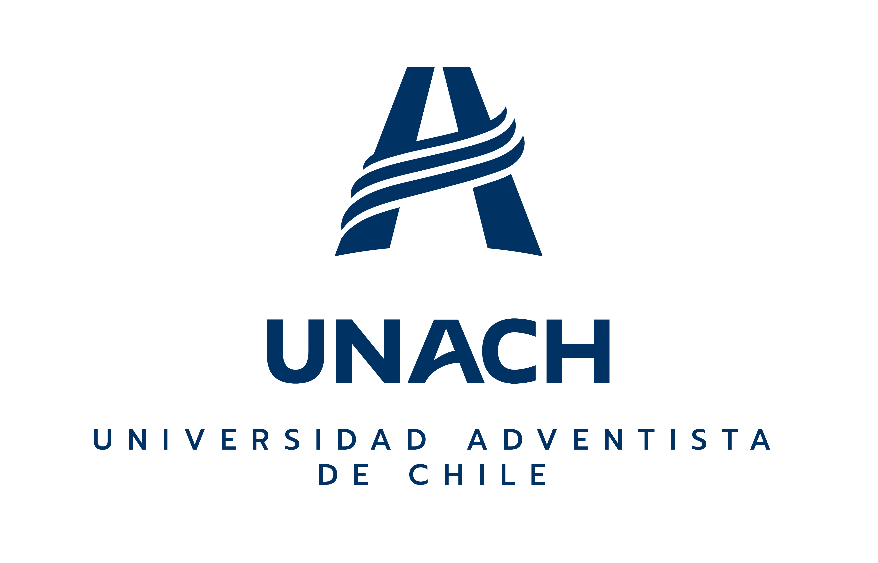 MISIÓN INSTITUCIONALLa Universidad Adventista de Chile es una institución privada, cuyo proyecto educativo se fundamenta en una cosmovisión bíblica que tiene como propósito formar profesionales y graduados competentes, crear y transmitir conocimiento y vincularse con el medio, para contribuir al desarrollo cultural, social y productivo de la región y del país, así como de la iglesia adventista.VISIÓN INSTITUCIONALSer reconocida como una universidad de excelencia por la formación valórica y académica de profesionales y graduados, por el incremento sostenido de su producción investigativa, el fortalecimiento de sus programas de pregrado y posgrado y su contribución al progreso de la región, el país y la Iglesia Adventista en Latinoamérica.SOLICITUD DE DICTAMEN DEL COMITÉ ÉTICO CIENTÍFICO (CEC)           DE TFC/TFP QUE UTILIZA DATOS PERSONALESEste formulario debe acompañarse de los documentos e información del TFC/TFP que vienen detallados en dos secciones: METODOLOGÍA DE LA INVESTIGACIÓN págs. 5-8 (a rellenar por el/los solicitante/s, y el revisor metodológico).ÉTICA DE LA INVESTIGACIÓN págs. 9-16 (a rellenar por el/los solicitante/s, y el revisor del CEC).Fecha de envío de la solicitud de dictamen al Comité Ético Científico de la UnACh: ____/____/____A. METODOLOGÍA DE LA INVESTIGACIÓN1. TFC/TFP: Pregunta de investigación, Objetivos general y específicos, Hipótesis(a rellenar por el/los solicitante/s)2. TFC/TFP: Metodología	 (a rellenar por el/los solicitante/s)3. TFC/TFP: Informe escrito e instrumento que se adjuntan a esta solicitud4. TFC/TFP: Observaciones del revisor metodológicoB. ÉTICA DE LA INVESTIGACIÓN1. CARTA DE COMPROMISO DE OBLIGACIONES DE LOS INVESTIGADORESMediante el presente documento los investigadores se comprometen a cumplir con las siguientes obligaciones: Cumplir con plazos establecidos en la documentación entregada.Acudir ante los requerimientos del Comité Ético Científico (CEC).Entregar la documentación necesaria.Respetar la metodología e intervenciones presentadas al CEC, no pudiendo hacer cambios sin autorización del Comité, excepto en aquellos casos en que la intervención inmediata es necesaria para evitar daño a las personas.Mantener la ética y moral a lo largo de la investigación, mediante la protección de los derechos de los participantes, no utilizando la información para otros propósitos fuera de la investigación establecida.Realizar el proceso de realización del consentimiento informado, dando a conocer los objetivos y características del estudio a las personas que participan de la investigación. Garantizando la autonomía del sujeto, y que este comprendió los riesgos y beneficios de la investigación. Cumplir con el Estándar 10 de la Norma General Técnica Nº 0151 sobre estándares de acreditación de los Comités Éticos Científicos, aprobada mediante resolución exenta Nº 403 de 11 de julio de 2013, Subsecretaría de Salud Pública, Ministerio de Salud, Gobierno de Chile.Resguardar la información de las personas que han participado en el/los estudio/s.Informar efectos adversos al CEC y al patrocinador de la manera más rápida posible.Redactar un informe final que se exija al final del término del estudio, adjuntando resultados (artículo o tesis) o informar acerca de la suspensión de la investigación y como se notificó a los participantes.2. CONSENTIMIENTO INFORMADOCONSENTIMIENTO INFORMADO(Copia para el participante)Estimado/a,Ha sido invitado a participar en el estudio titulado:Título de la investigación título de la investigación título de la investigación título de la investigación título de la investigación título de la investigaciónLlevado a cabo por los siguientes investigadores de la Universidad Adventista de Chile:Nombre Nombre Apellido ApellidoNombre Nombre Apellido ApellidoNombre Nombre Apellido ApellidoEl objetivo del estudio es: El objetivo del estudio es objetivo del estudio es objetivo del estudio es objetivo del estudio es objetivo del estudio es objetivo del estudio es objetivo del estudio es objetivo del estudio es objetivo del estudio es objetivo del estudio es objetivo del estudio es objetivo del estudio es objetivo del estudio es objetivo del estudio es objetivo del estudio es objetivo del estudio es objetivo del estudio es.Es importante que sepa que al participar de este estudio no correrá ningún tipo de riesgo de verse perjudicado. Los datos obtenidos serán confidenciales, estando protegidos por la Ley N° 19.628 de protección de la vida privada o de datos de carácter personal, y no se usarán para ningún otro propósito fuera de los de esta investigación. Además, su participación es completamente voluntaria y tiene derecho a abstenerse de participar o retirarse del estudio en cualquier momento, sin que esto implique daños, perjuicios o pérdidas de beneficios para usted. También tiene derecho a recibir una copia de este documento.Si desea realizar alguna consulta sobre el estudio, puede comunicarte con los investigadores en cualquier momento, escribiendo a: correo@mail.com(LOS INVESTIGADORES DEBEN CREAR UNA DIRECCIÓN DE e-mail)Si está de acuerdo en participar, le solicitamos manifestarlo con su firma en la siguiente página.¡Muchas gracias!Los investigadores Nombre Nombre Apellido Apellido, Nombre Nombre Apellido Apellido y Nombre Nombre Apellido Apellido declaramos obtener de forma apropiada y voluntaria el Consentimiento Informado para su participación en este estudio.Fecha: ____/____/____CONSENTIMIENTO INFORMADO(Copia para los investigadores)Mediante el presente, declaro que:He sido informado sobre el estudio titulado:Título de la investigación título de la investigación título de la investigación título de la investigación título de la investigación título de la investigaciónLlevado a cabo por los siguientes investigadores de la Universidad Adventista de Chile:Nombre Nombre Apellido ApellidoNombre Nombre Apellido ApellidoNombre Nombre Apellido ApellidoConozco el objetivo del estudio.He recibido garantías satisfactorias de que la información que yo provea en el curso de esta investigación será estrictamente confidencial y no será utilizada para ningún otro propósito fuera de los del estudio, estando protegida por la Ley N° 19.628 de protección de la vida privada o de datos de carácter personal. He tenido la oportunidad de hacer preguntas en relación con el estudio y he recibido información de contacto en caso de desear realizar consultas en el futuro.He accedido voluntariamente a participar de este estudio, sabiendo que puedo retirar mi consentimiento en cualquier momento de la investigación, sin penalización alguna.__________________________________________Firma del participanteFecha: ____/____/____3. ASENTIMIENTO INFORMADOASENTIMIENTO INFORMADO(Copia para el participante)Estimado/a,Has sido invitado a participar en el estudio titulado:Título de la investigación título de la investigación título de la investigación título de la investigación título de la investigación título de la investigaciónLlevado a cabo por los siguientes investigadores de la Universidad Adventista de Chile:Nombre Nombre Apellido ApellidoNombre Nombre Apellido ApellidoNombre Nombre Apellido ApellidoNombre Nombre Apellido ApellidoPara participar primero debes leer el siguiente texto donde se explica y se entregan detalles del estudio al que se te invita a participar. Se te solicita que rellenes la siguiente encuesta:Una encuesta de X preguntas cortas sobre hábitos y costumbres tuyas y de tu casa.Durará aproximadamente XX-XX minutos. Se realizará en tu sala de clases, dentro del horario normal de clases.Esta actividad no reviste ningún riesgo para tu persona.Para que puedas participar, también conversaremos con tu padre o madre, tutor o apoderado, pero, aunque ellos estén de acuerdo con tu participación, tú puedes decidir libre y voluntariamente si deseas participar o no.  Todas las respuestas a esta encuesta serán totalmente anónimas y privadas. Además, los datos que entregues serán absolutamente confidenciales y solo se usarán para este estudio. El investigador responsable de este estudio, Nombre Nombre Apellido Apellido, será el encargado de cuidar y proteger los datos, y tomará todas las medidas necesarias para esto.Está prevista la total cobertura de los costos de la actividad, por lo que tu participación no te significará gastos. Por otra parte, la participación en esta actividad no involucra pago o beneficios en dinero o cosas materiales. Y se tomarán todas las medidas que sean necesarias para garantizar tu salud e integridad mientras participas de la actividad.Si tienes dudas sobre esta actividad o sobre tu participación en ella, puedes preguntar a los investigadores, escribiendo a: correo@mail.com (LOS INVESTIGADORES DEBEN CREAR UN e-mail EXCLUSIVO PARA LA INVESTIGACIÓN)Puedes decidir retirarte de la actividad en cualquier momento, sin que eso tenga malas consecuencias. Además, tienes derecho a negarte a participar o a dejar de participar en cualquier momento que lo desees.Si consideras que se ha hecho algo incorrecto durante la actividad, te puedes comunicar con el profesor Juan Francisco Poblete, Secretario del Comité Ético Científico de la Universidad Adventista de Chile (email juanfranciscopoblete@unach.cl, telf. 42 2433592).Si decides participar, completa formulario adjunto.				¡¡¡MUCHAS GRACIAS!!!Los investigadores Nombre Nombre Apellido Apellido, Nombre Nombre Apellido Apellido y Nombre Nombre Apellido Apellido declaramos obtener de forma apropiada y voluntaria el Asentimiento Informado para tu participación en este estudio.Fecha: ____/____/____ASENTIMIENTO INFORMADO(Copia para los investigadores)Mi nombre es: _________________________________________________________________________________ Soy estudiante del curso________, del colegio/liceo ___________________________________________________ El investigador Nombre Nombre Apellido Apellido de la Universidad Adventista de Chile, Chillán, me ha invitado a participar en un estudio que se llama: «Título de la investigación título de la investigación título de la investigación título de la investigación título de la investigación título de la investigación». Acepto participar en la actividad a la que me ha invitado, y además quisiera decir que:He leído lo anterior, o me lo han leído, y he entendido toda la información.Cuando no entendí algo, pude preguntar, y me han contestado a todas mis preguntas.Sé que puedo decidir no participar, y nada malo ocurrirá por ello. Si tengo alguna duda en cualquier momento de la actividad, puedo preguntar todas las veces que necesite.Sé que puedo elegir participar, pero después puedo cambiar de opinión en cualquier momento, y nadie me retará por ello. Sé que la información que entregue en esta actividad solo la sabrán los investigadores del estudio y la usarán solo para su investigación. Si mis respuestas llegasen a ser publicadas, no estarán relacionadas con mi nombre, así que nadie sabrá cuales fueron mis decisiones o respuestas.De tener alguna pregunta sobre la actividad, después podré llamar o escribir a un investigador que podrá responder todas mis preguntas y comentarios. El nombre de este investigador es Nombre Nombre Apellido Apellido.Si acepto participar en la actividad debo firmar este papel, y me entregarán una copia para guardarla y tenerla en mi poder si tengo cualquier duda después.Al final de todo, podré pedirle al investigador Nombre Nombre Apellido Apellido que me invitó a participar, información sobre los resultados de su estudio. Sus datos de contacto son: correo@mail.com;  000 000 000.Si aceptas participar, te pido que por favor pongas una (X) en el cuadrito de abajo que dice “Sí, quiero participar” y escribe tu nombre. Si no quieres participar, no pongas nada (  ) en el cuadrito, ni escribas tu nombre. (  ) Sí, quiero participar       Nombre del participante: _________________________________________________________ MUCHAS GRACIAS!!!!!!Nombre y firma de la persona que obtiene el asentimiento: Fecha: ____/____/____4. DISPENSA DE DOCUMENTO DE CONSENTIMIENTO INFORMADOEl presente es un formulario que permite dispensar a los investigadores respecto a la obtención de un documento de Consentimiento Informado, esto bajo la responsabilidad de los investigadores siempre que estos documenten y justifiquen su solicitud.5. Formularios del CEC que se adjuntan a esta solicitud6. TFC/TFP: Observaciones del revisor del CECINFORMES DEL COORDINADOR DE METODOLOGÍA DE LA INVESTIGACIÓN Y DEL REVISOR DEL CEC (Página reservada al revisor metodológico y el revisor del CEC)Todo TFC/TFP que sea sometido al Dictamen del Comité Ético Científico de la UNACH deberá acompañarse del preceptivo informe de un asesor metodológico designado por el Coordinador de Metodología de la Investigación de la Unidad correspondiente (Facultades/Posgrado) o en su defecto por el Departamento de Metodología de la Investigación.Todo TFC/TFP que sea sometido al Dictamen del Comité Ético Científico (CEC) de la UNACH deberá acompañarse del preceptivo informe de un revisor de los aspectos éticos del TFC/TFP, dicho revisor será designado por el CEC entre uno de sus miembros.DICTAMEN DEL COMITÉ ÉTICO CIENTÍFICO DE TFC/TFP QUE UTILIZA DATOS PERSONALES (Página reservada al CEC)Como secretario del Comité Ético Científico de la Universidad Adventista de Chile doy fe de este dictamen.Contacto Comité Ético Científico e-mail: comiteeticocientifico@unach.cl Fono: +56-42-2433590 (Dirección de Investigación)Correo postal: Universidad Adventista de Chile, Casilla 7-D, Chillán - ChileUbicación: Camino a Tanilvoro, km 12 - Chillán - Chile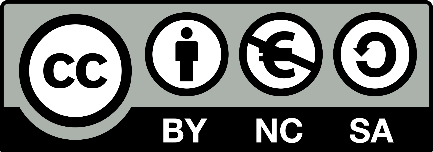 BY (Attribution / Atribución): La reproducción total o parcial de esta publicación requiere la atribución de la obra a su autor y editores.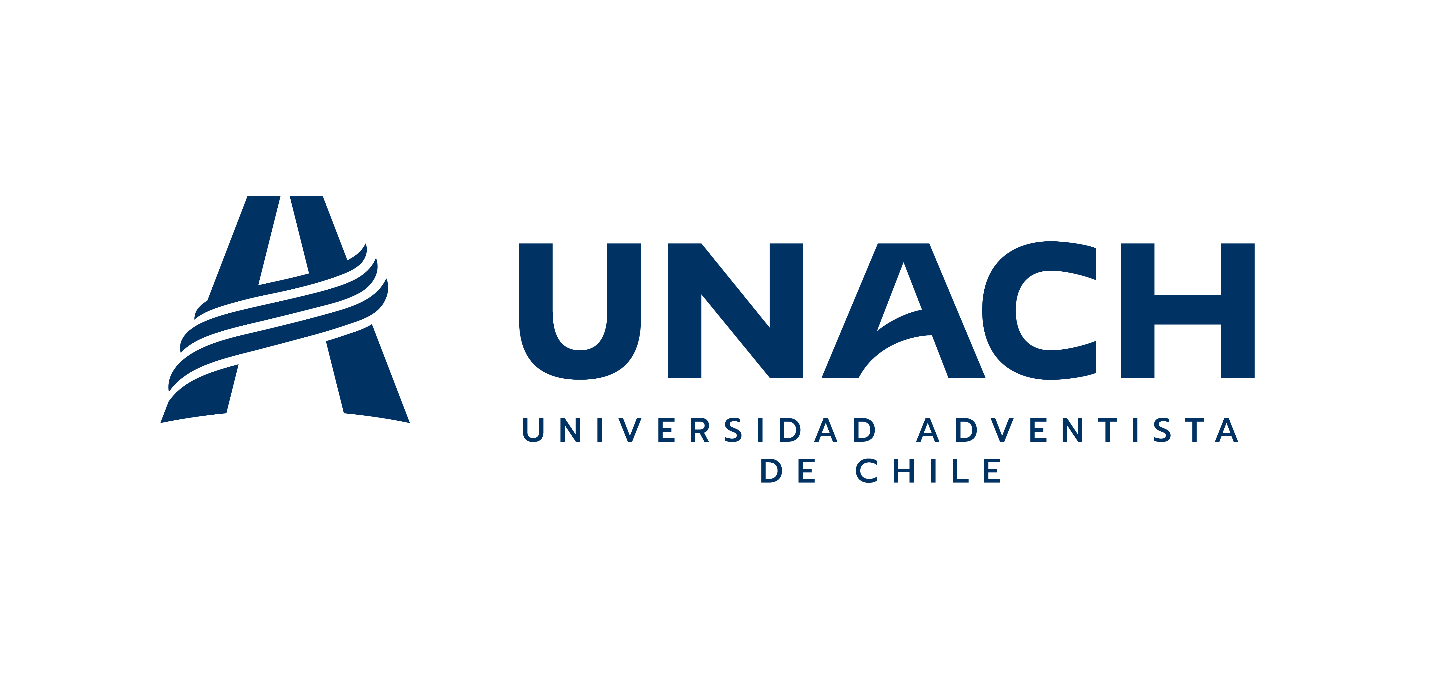 NC (Non-Commercial / No Comercial): La obra no puede ser utilizada con fines comerciales.SA (Share Alike / Compartir Igual): Permite obras derivadas bajo la misma licencia o similarIdentificación del TFC/TFP (a rellenar por el/los solicitante/s)Identificación del TFC/TFP (a rellenar por el/los solicitante/s)Identificación del TFC/TFP (a rellenar por el/los solicitante/s)Identificación del TFC/TFP (a rellenar por el/los solicitante/s)Identificación del TFC/TFP (a rellenar por el/los solicitante/s)Identificación del TFC/TFP (a rellenar por el/los solicitante/s)Identificación del TFC/TFP (a rellenar por el/los solicitante/s)TítuloAlumnos/as investigadoresNombres completos y dirección electrónicaAlumnos/as investigadoresNombres completos y dirección electrónicaAlumno/a de contactoNombre completo, celular y dirección electrónicaAlumno/a de contactoNombre completo, celular y dirección electrónicaAlumno/a de contactoNombre completo, celular y dirección electrónicaProfesor/a guíaNombre completo, celular y dirección electrónicaProfesor/a guíaNombre completo, celular y dirección electrónicaProfesor/a guíaNombre completo, celular y dirección electrónicaUnidad (Facultad/ Dirección de Posgrado)Unidad (Facultad/ Dirección de Posgrado)Unidad (Facultad/ Dirección de Posgrado)Carrera (Pregrado)/Programa (Posgrado)Carrera (Pregrado)/Programa (Posgrado)Carrera (Pregrado)/Programa (Posgrado)Fechas previstas de ejecución Fechas previstas de ejecución Fechas previstas de ejecución iniciofinalPregunta de investigación Objetivos del TFC/TFPObjetivos del TFC/TFPObjetivos del TFC/TFPObjetivo general Objetivo general Objetivos específicos1.Objetivos específicos2.Objetivos específicos3.Objetivos específicos4.Objetivos específicos5.Hipótesis del TFC/TFP (si la hubiera)Hipótesis del TFC/TFP (si la hubiera)Hipótesis nula Hipótesis alternativa(espacio reservado al revisor metodológico) (marcar X en la casilla correspondiente)SÍNOno aplicaObjetivo general: El TFC/TFP ha redactado un objetivo general adecuado para lograr responder la pregunta de investigación. Objetivos específicos: El TFC/TFP ha redactado unos objetivos específicos adecuados y pertinentes para alcanzar el objetivo general.Hipótesis: El TFC/TFP ha redactado una hipótesis acorde con el objetivo general y la pregunta de investigación.Metodología del TFC/TFPMetodología del TFC/TFPMetodología del TFC/TFPMetodología del TFC/TFPMetodología del TFC/TFPMetodología del TFC/TFPMetodología del TFC/TFPDiseño (cuantitativo/cualitativo; descriptivo/analítico; transversal/longitudinal; observacional/experimental…)Participantes (características sociodemográficas, tamaño muestral, selección muestral [aleatoria, por conveniencia…], criterios de inclusión y exclusión…)Entorno (centro o ámbito donde se realizará la intervención o investigación [escuela, centro social, villa…])Intervención (cuestionario, test, entrevista…)Marcar con una X si el instrumento está validado o si requiere de validación o no aplica.El instrumento está validadoEl instrumento requiere de validación en el desarrollo del TFC/TFPNo aplicaAnálisis estadístico (si aplica)(espacio reservado al revisor metodológico) (marcar X en la casilla correspondiente)SÍNOno aplicaDiseño: El TFC/TFP plantea un diseño adecuado para lograr el objetivo general, y de esta forma responder la pregunta de investigación o aceptar o rechazar la hipótesis, si la hubiera. Participantes: El TFC/TFP identifica de forma precisa los participantes y cómo serán seleccionados.Entorno: El TFC/TFP describe de forma precisa el entorno en el que se llevará a cabo la investigación.Intervención: El TFC/TFP detalla de forma suficiente la intervención que llevará a cabo.Instrumento correctamente validado (según la evaluación del revisor metodológico)Análisis estadístico: El TFC/TFP detalla de forma suficiente el análisis estadístico.Informe escrito e instrumento del TFC/TFP que se adjuntan o incluyen en esta solicitud (a rellenar por el/los solicitante/s: marcar X en la casilla correspondiente)SÍNOno aplicaInforme escrito: Informe escrito del TFC/TFP en formato de artículo o tesis que comprende los apartados de Introducción y Metodología (el informe debe ser completo y revisado por el Profesor guía del TFC/TFP).Instrumentos validados: Se entiende por instrumentos una encuesta, cuestionario, prueba u otro instrumento de recolección de datos de personas. Se responderá SÍ: Si se va a usar instrumentos creados o adaptados por los autores del TFC/TFP, y el proceso de validación del instrumento ha sido realizado por completo.Se responderá NO: Si se va a usar instrumentos creados o adaptados por los autores del TFC/TFP, y todavía no se ha completado el proceso de validación del instrumento.Se responderá NO APLICA: Si se va a usar instrumentos no creados o adaptados por los autores del TFC/TFP, y que ya hubieran sido correctamente validados en anteriores investigaciones, y que por lo tanto no requieren de un proceso de validación.El TFC/TFP es de metodología cualitativa, por lo tanto, no requiere de validación.El TFC/TFP no usa ningún instrumento de recolección de datos de personas.Nota: El Departamento de Metodología de la Investigación pone a disposición un Formulario de Validación por Expertos.(espacio reservado al revisor metodológico) (marcar X en la casilla correspondiente)SÍNOno aplicaInforme escrito: El TFC/TFP ha redactado un informe escrito que corresponde a un estilo y formato adecuados y pertinentes a la metodología de la investigación usada en el TFC/TFP. Instrumentos validados: El TFC/TFP usa un instrumento validado, o en su caso lo ha validado de forma metodológicamente correcta.(espacio reservado al revisor metodológico)Señalar abajo las observaciones pertinentes o indicar los motivos o criterios en el supuesto que el TFC/TFP                                                                                         NO presente unos objetivos o una metodología adecuados y pertinentes.OBSERVACIONES DEL REVISOR METODOLÓGICO A LOS objetivos del TFC/TFPOBSERVACIONES DEL REVISOR METODOLÓGICO A LOS objetivos del TFC/TFPOBSERVACIONES DEL REVISOR METODOLÓGICO A LOS objetivos del TFC/TFPOBSERVACIONES DEL REVISOR METODOLÓGICO A LOS objetivos del TFC/TFPObjetivo general Objetivo general Objetivos específicos1.Objetivos específicos2.Objetivos específicos3.Objetivos específicos4.Objetivos específicos5.OBSERVACIONES DEL REVISOR METODOLÓGICO A LA metodología del TFC/TFPOBSERVACIONES DEL REVISOR METODOLÓGICO A LA metodología del TFC/TFPOBSERVACIONES DEL REVISOR METODOLÓGICO A LA metodología del TFC/TFPOBSERVACIONES DEL REVISOR METODOLÓGICO A LA metodología del TFC/TFPDiseño Diseño Diseño Participantes Participantes Participantes Entorno Entorno Entorno Intervención Intervención Intervención Análisis estadísticoAnálisis estadísticoAnálisis estadísticoNombre y apellidos (Profesor guía y alumnos)RUTI. Identificación de la investigaciónI. Identificación de la investigaciónI. Identificación de la investigaciónI. Identificación de la investigaciónTítulo de la investigación:Investigador responsable:RUT:Investigador responsable:Unidad (Facultad y Carrera/Posgrado y programa/Núcleo Investigación)Unidad (Facultad y Carrera/Posgrado y programa/Núcleo Investigación)II. Justificación de la dispensaII. Justificación de la dispensaII. Justificación de la dispensaII. Justificación de la dispensaCriterios posibles para la dispensación (marcar X en la casilla correspondiente)SÍNONo aplicaLa investigación hará uso de datos sensibles identificando a los participantes en la investigación.La investigación necesitará contactar a los participantes para obtener información adicional.La investigación conlleva riesgos para los participantes.La investigación usa datos facilitados por terceros, es decir, instituciones, organismos, entidades… depositarios de los mismos.Señalar abajo otros motivos o criterios, además de los anteriores, por los que se solicita la dispensa del documento de                            Consentimiento Informado y explicar por qué la investigación no sería posible sin la dispensa.Formularios de ética de la investigación que se adjuntan a esta solicitud (a rellenar por el/los solicitante/s: marcar X en la casilla correspondiente)SÍNOno aplicaCarta de compromiso de obligaciones de los investigadores (pág. 9)El Profesor guía y los alumnos deben firmar esta carta de compromisoConsentimiento Informado (págs. 10-11)Debe recoger de forma explícita los derechos y opciones de los participantes del estudio, Incluyendo la opción de no participar o retirarse del estudio a pesar de haber aceptado participar en un inicio.Asentimiento Informado (págs. 12-13)En el supuesto que los participantes fueran menores de edad pero mayores de 12 años, estos deberán dar su asentimiento a participar, no obstante debe también solicitarse el consentimiento informado de padres, tutores o apoderados.Dispensa de Documento de Consentimiento o Asentimiento Informado (pág. 14)En el supuesto que la obtención de consentimiento o asentimiento informado no fuera posible, el/los investigadores deberán presentar al CEC una Solicitud de Dispensa de Documento de Consentimiento Informado(espacio reservado al revisor del CEC) (marcar X en la casilla correspondiente)SÍNOno aplica*El TFC/TFP se acompaña de una «Carta de compromiso de obligaciones de los investigadores» que contempla y cumple con los estándares ético-científicos internacionales.El TFC/TFP se acompaña de un documento de consentimiento informado que contempla y cumple con los estándares ético-científicos internacionales. El TFC/TFP se acompaña de un documento de asentimiento informado que contempla y cumple con los estándares ético-científicos internacionales. El TFC/TFP se acompaña de un documento de dispensa de consentimiento informado que contempla y cumple con los estándares ético-científicos internacionales. (espacio reservado al revisor del CEC)Señalar abajo las observaciones pertinentes o indicar los motivos o criterios en el supuesto que el TFC/TFP                                                                                         NO presente los requerimientos éticos mínimos e imprescindibles.CARTA DE COMPROMISO DE OBLIGACIONES DE LOS INVESTIGADORES del TFC/TFPCARTA DE COMPROMISO DE OBLIGACIONES DE LOS INVESTIGADORES del TFC/TFPObservaciones:CONSENTIMIENTO INFORMADO del TFC/TFPCONSENTIMIENTO INFORMADO del TFC/TFPObservaciones: ASENTIMIENTO INFORMADO del TFC/TFPASENTIMIENTO INFORMADO del TFC/TFPObservaciones: DISPENSA DE CONSENTIMIENTO INFORMADO del TFC/TFPDISPENSA DE CONSENTIMIENTO INFORMADO del TFC/TFPObservaciones: IV. Informe del Coordinador de Metodología de la Investigación de la Unidad correspondienteIV. Informe del Coordinador de Metodología de la Investigación de la Unidad correspondienteIV. Informe del Coordinador de Metodología de la Investigación de la Unidad correspondienteIV. Informe del Coordinador de Metodología de la Investigación de la Unidad correspondienteCoordinador/Revisor metodológicoNombre completo, celular y dirección electrónicaUnidad (Facultad/ Dirección de Posgrado)SÍNOEl TFC/TFP identificado presenta una metodología de la investigación adecuada y pertinente (marcar X en la casilla correspondiente)El TFC/TFP identificado presenta una metodología de la investigación adecuada y pertinente (marcar X en la casilla correspondiente)V. Informe del Revisor del Comité Ético CientíficoV. Informe del Revisor del Comité Ético CientíficoV. Informe del Revisor del Comité Ético CientíficoV. Informe del Revisor del Comité Ético CientíficoRevisorNombre completo, celular y dirección electrónicaSÍNOEl TFC/TFP identificado cumple con la normativa legal vigente y los requisitos éticos necesarios y suficientes para resguardar los derechos de los participantes del estudio                                   (marcar X en la casilla correspondiente)El TFC/TFP identificado cumple con la normativa legal vigente y los requisitos éticos necesarios y suficientes para resguardar los derechos de los participantes del estudio                                   (marcar X en la casilla correspondiente)Presidente del Comité Ético CientíficoNombre completo y afiliación institucional Miembros del Comité Ético CientíficoNombres completos y afiliación institucionalSecretario del Comité Ético CientíficoNombre completo y afiliación institucionalDictamen del Comité Ético Científico (CEC)SÍNOEl CEC de la Universidad Adventista de Chile reunido en sesión convocada en forma y plazos establecidos, vista la solicitud, la documentación adjunta y los informes del Coordinador de Metodología de la Investigación de la Unidad correspondiente y del Revisor designado por este CEC, acuerda aprobar los aspectos ético científicos involucrados en este TFC/TFP y presentados en la documentación aportada por los investigadores, y por lo tanto aprueba que el TFC/TFP identificado en este formulario se pueda llevar a cabo, siempre y cuando la investigación se desarrolle en los límites establecidos en la «Carta de compromiso de obligaciones de los investigadores» y los aspectos ético científicos presentados en la documentación aportada por los investigadores.                        (marcar X en la casilla correspondiente)Nombre y apellidos del Secretario del Comité Ético Científico de la UnACh:Nombre y apellidos del Secretario del Comité Ético Científico de la UnACh:RUT:Chillándía/mes/ añoFirma y timbre